Světový den srdce byl vytvořen v roce 2000 s cílem informovat lidi po celém světě, že srdeční nemoci a mrtvice jsou světově největší příčiny smrti. Každý rok těmto nemocím podlehne více než 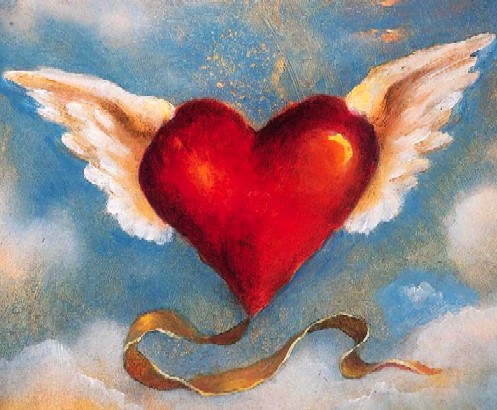 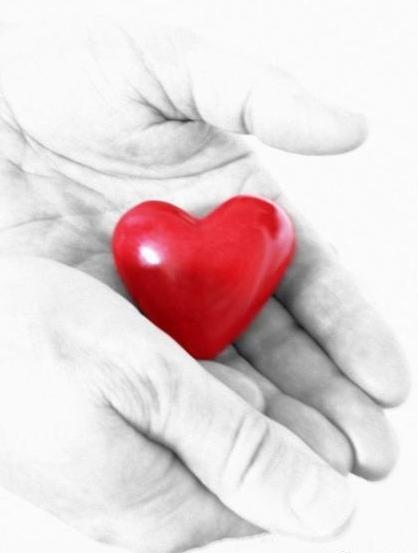 17.1 milion lidí.Světová zdravotnická federace společně se svými členy, v rámci této kampaně poskytuje informaci, že nejméně 80% lidí by se vyhnulo  předčasného úmrtí ze srdečních nemocí a mrtvice, pokud omezí hlavní rizikové faktory (nezdravý životní styl, nesprávnou dietu a tabák) a současně zvýší svou fyzickou aktivitu.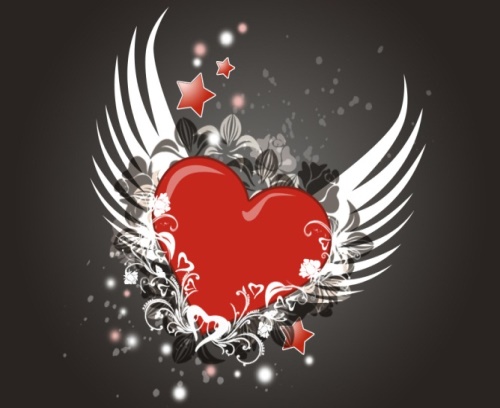 Na to navazují národní aktivity v každé zemi, jako jsou veřejné debaty, TV a rozhlasové vysílání, zdravotní procházky a běhy, koncerty nebo sportovní disciplíny, které pořádají organizovaně členové a partneři WHFí federace.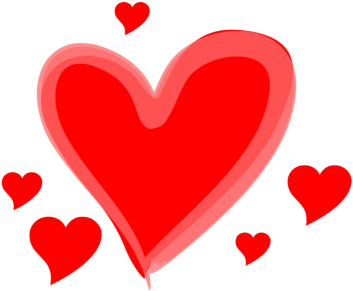 Pro rok 2017 má  kampaň téma: 	„Tvé srdce pohání tvé celé tělo. Nechá tě milovat, smát se a žít svůj život naplno.“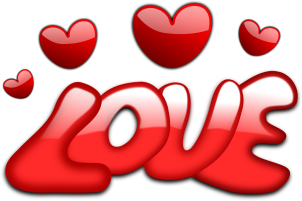 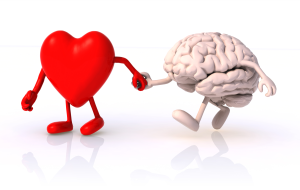 